APPEL À PROJETS EUR-Arcane-GRAL UNIVERSITÉ GRENOBLE ALPESPack ADR + fonctionnement Année 2022/2023Résumé du Projet 0,5 page maximumACRONYME du PROJET  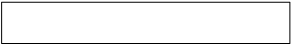 A. Encadrement de ThèseRappel du règlement de l’EDCSV : Afin de garantir une bonne qualité d’encadrement, le taux d’encadrement du directeur de thèse ne devra pas dépasser 300% (c’est- à-dire 3 doctorants encadrés à 100% ou 6 doctorants encadrés à 50%). En cas de co-direction (ou de co-encadrement si l’encadrant n’a pas l’HDR), le taux d’encadrement sera de 50% avec le directeur de thèse. Un co-encadrant non HDR ne pourra co-encadrer plus de deux doctorants à 50% en même temps et dans la limite de 3 encadrements différents. LISTE DES THESES EN COURS ENCADREES PAR LE PORTEURLISTE DES THESES SOUTENUES ENCADREES PAR LE PORTEURLISTE DES THESES EN COURS ENCADREES PAR LE CO-PORTEURLISTE DES THESES SOUTENUES ENCADREES PAR LE CO-PORTEURACRONYME du PROJET  B. Liste des Experts LISTE DES EXPERTS A EXCLURE (5 maximum)Le cas échéant, indiquer les coordonnées de collègues susceptibles d’être en lien ou en conflit d’intérêt avec le projet déposé, afin que ceux-ci ne soient pas sollicités pour l’expertise de votre dossier.PROPOSITIONS D’EXPERTS (5 maximum)Pour Arcane, les noms d’experts proposés dans le périmètre Arcane ou sur Grenoble.Le porteur s’engage n’avoir aucun lien de quelque nature que ce soit susceptible de conduire à un éventuel conflit d’intérêt avec le(s) expert(s) proposé(s). ACRONYME du PROJET  C. Descriptif du Projet et des Résultats Attendus4 pages maximum ; la bibliographie ne compte pas dans la limite des 4 pagesContexte scientifique et/ou technologique, objectifs du projet et positionnement sur les scènes locale, nationale et internationale (1 page)Programme scientifique / Méthodologie / Résultats escomptés (2 pages) *Organisation du projet : échéancier, personnel impliqué et pourcentage du temps prévu, partenariats, utilisation des crédits, collaborations prévues (1 page)ACRONYME du PROJET  D. Rôle du Doctorant dans le Projet avec le Planning sur les 3 ans1 page maximum ACRONYME du PROJET  E. CV du ou des Porteurs de ProjetACRONYME du PROJET  F. Analyse de la Prise de Risques et Solutions de Repli Envisagées 1 page maximumACRONYME du PROJET  G. Compte-rendu du Projet précédent, en précisant les Publications et Communications issues du Travail Réalisé dans le cadre du Projetà remplir uniquement dans le cadre d’un projet « suite » pour Arcane2 pages maximumAcronyme du projetTitre du projet Mots-clés (5 maximum) Porteur du projet (Directeur de thèse pour EUR et GRAL, Directeur ou co-encadrant pour Arcane)Laboratoire et équipe du porteurCo-porteur du projet (Co-directeur ou co-encadrant pour EUR)Laboratoire et équipe du co-porteurDirecteur de thèse et son laboratoire à préciser pour ArcaneAutre(s) partenaire(s) éventuel(s)Laboratoire(s) partenaire(s)Ecole Doctorale rattachée au porteur Projet DefiCO2Je souhaite postuler pour le projet DefiCO2Projet DefiCO2Je ne souhaite pas postuler pour le projet DefiCO2Nom, Prénom de l’étudiant en ThèseDate de début et finFinancementPrécisez le nom et le rôle du(des) porteur(s) dans l’encadrement Directeur, co-Directeur ou co-encadrantNom, Prénom de l’étudiant en ThèseDate de début et finFinancementNom, Prénom de l’étudiant en ThèseDate de début et finFinancementPrécisez le nom et le rôle du(des) porteur(s) dans l’encadrement Directeur, co-Directeur ou co-encadrantNom, Prénom de l’étudiant en ThèseDate de début et finFinancementNom, PrénomLaboratoire / EtablissementNom, PrénomLaboratoire / EtablissementThématiqueEmailIDENTITE / PERSONAL DETAILSIDENTITE / PERSONAL DETAILSIDENTITE / PERSONAL DETAILSIDENTITE / PERSONAL DETAILSIDENTITE / PERSONAL DETAILSIDENTITE / PERSONAL DETAILSIDENTITE / PERSONAL DETAILSIDENTITE / PERSONAL DETAILSIDENTITE / PERSONAL DETAILSIDENTITE / PERSONAL DETAILSIDENTITE / PERSONAL DETAILSIDENTITE / PERSONAL DETAILSIDENTITE / PERSONAL DETAILSIDENTITE / PERSONAL DETAILSCivilité/Title :Civilité/Title :Nom/Name :Nom/Name :Prénom/First name :Prénom/First name :Prénom/First name :Ville/City :Ville/City :Pays/Country :Pays/Country :DOMAINE DE RECHERCHE / AREA OF RESEARCHDOMAINE DE RECHERCHE / AREA OF RESEARCHDOMAINE DE RECHERCHE / AREA OF RESEARCHDOMAINE DE RECHERCHE / AREA OF RESEARCHDOMAINE DE RECHERCHE / AREA OF RESEARCHDOMAINE DE RECHERCHE / AREA OF RESEARCHDOMAINE DE RECHERCHE / AREA OF RESEARCHDOMAINE DE RECHERCHE / AREA OF RESEARCHDOMAINE DE RECHERCHE / AREA OF RESEARCHDOMAINE DE RECHERCHE / AREA OF RESEARCHDOMAINE DE RECHERCHE / AREA OF RESEARCHDOMAINE DE RECHERCHE / AREA OF RESEARCHDOMAINE DE RECHERCHE / AREA OF RESEARCHDOMAINE DE RECHERCHE / AREA OF RESEARCHMots-clefs libres / Free keywordsMots-clefs libres / Free keywordsMots-clefs libres / Free keywordsMots-clefs libres / Free keywordsMots-clefs libres / Free keywordsMots-clefs libres / Free keywordsMots-clefs libres / Free keywordsMots-clefs libres / Free keywordsMots-clefs libres / Free keywordsMots-clefs libres / Free keywordsMots-clefs libres / Free keywordsMots-clefs libres / Free keywordsMots-clefs libres / Free keywordsMots-clefs libres / Free keywords1.2.3.Autres compétences scientifiques / Other scientific skills :Autres compétences scientifiques / Other scientific skills :Autres compétences scientifiques / Other scientific skills :Autres compétences scientifiques / Other scientific skills :Autres compétences scientifiques / Other scientific skills :Autres compétences scientifiques / Other scientific skills :Autres compétences scientifiques / Other scientific skills :Autres compétences scientifiques / Other scientific skills :Autres compétences scientifiques / Other scientific skills :Autres compétences scientifiques / Other scientific skills :Autres compétences scientifiques / Other scientific skills :Autres compétences scientifiques / Other scientific skills :Autres compétences scientifiques / Other scientific skills :Autres compétences scientifiques / Other scientific skills :Fonction actuelle / Current fonctionFonction actuelle / Current fonctionFonction actuelle / Current fonctionFonction actuelle / Current fonctionFonction actuelle / Current fonctionFonction actuelle / Current fonctionFonction actuelle / Current fonctionFonction actuelle / Current fonctionFonction actuelle / Current fonctionFonction actuelle / Current fonctionFonction actuelle / Current fonctionFonction actuelle / Current fonctionFonction actuelle / Current fonctionFonction actuelle / Current fonctionURL page web personnelle / Personal webpageURL page web personnelle / Personal webpageURL page web personnelle / Personal webpageURL page web personnelle / Personal webpageURL page web personnelle / Personal webpageURL page web personnelle / Personal webpageURL page web personnelle / Personal webpageURL page web personnelle / Personal webpageURL page web personnelle / Personal webpageURL page web personnelle / Personal webpageURL page web personnelle / Personal webpageURL page web personnelle / Personal webpageURL page web personnelle / Personal webpageURL page web personnelle / Personal webpagePosition actuelle / Current positionPosition actuelle / Current positionPosition actuelle / Current positionPosition actuelle / Current positionPosition actuelle / Current positionPosition actuelle / Current positionPosition actuelle / Current positionPosition actuelle / Current positionPosition actuelle / Current positionPosition actuelle / Current positionPosition actuelle / Current positionPosition actuelle / Current positionPosition actuelle / Current positionPosition actuelle / Current positionOrganisme public français / French public organisationOrganisme public français / French public organisationOrganisme public français / French public organisationOrganisme public français / French public organisationOrganisme public français / French public organisationOrganisme public français / French public organisationOrganisme public français / French public organisationOrganisme public français / French public organisationOrganisme public français / French public organisationOrganisme public français / French public organisationOrganisme public français / French public organisationOrganisme public français / French public organisationOrganisme public français / French public organisationOrganisme public français / French public organisationOrganisme / OrganisationOrganisme / OrganisationOrganisme / OrganisationLaboratoire / laboratoryLaboratoire / laboratoryLaboratoire / laboratoryCode UnitéCode UnitéCode UnitéCode postal / PostcodeCode postal / PostcodeCode postal / PostcodeVille / CityVille / CityAutre(s) activité(s) (activités de direction, enseignement, activité d’évaluation dans des commissions ou en tant qu’expert scientifique, …) / Other activitie(s) (executive board, teaching, memberships in panels or individual scientific reviewing activities, …)Autre(s) activité(s) (activités de direction, enseignement, activité d’évaluation dans des commissions ou en tant qu’expert scientifique, …) / Other activitie(s) (executive board, teaching, memberships in panels or individual scientific reviewing activities, …)Autre(s) activité(s) (activités de direction, enseignement, activité d’évaluation dans des commissions ou en tant qu’expert scientifique, …) / Other activitie(s) (executive board, teaching, memberships in panels or individual scientific reviewing activities, …)Autre(s) activité(s) (activités de direction, enseignement, activité d’évaluation dans des commissions ou en tant qu’expert scientifique, …) / Other activitie(s) (executive board, teaching, memberships in panels or individual scientific reviewing activities, …)Autre(s) activité(s) (activités de direction, enseignement, activité d’évaluation dans des commissions ou en tant qu’expert scientifique, …) / Other activitie(s) (executive board, teaching, memberships in panels or individual scientific reviewing activities, …)Autre(s) activité(s) (activités de direction, enseignement, activité d’évaluation dans des commissions ou en tant qu’expert scientifique, …) / Other activitie(s) (executive board, teaching, memberships in panels or individual scientific reviewing activities, …)Autre(s) activité(s) (activités de direction, enseignement, activité d’évaluation dans des commissions ou en tant qu’expert scientifique, …) / Other activitie(s) (executive board, teaching, memberships in panels or individual scientific reviewing activities, …)Autre(s) activité(s) (activités de direction, enseignement, activité d’évaluation dans des commissions ou en tant qu’expert scientifique, …) / Other activitie(s) (executive board, teaching, memberships in panels or individual scientific reviewing activities, …)Autre(s) activité(s) (activités de direction, enseignement, activité d’évaluation dans des commissions ou en tant qu’expert scientifique, …) / Other activitie(s) (executive board, teaching, memberships in panels or individual scientific reviewing activities, …)Autre(s) activité(s) (activités de direction, enseignement, activité d’évaluation dans des commissions ou en tant qu’expert scientifique, …) / Other activitie(s) (executive board, teaching, memberships in panels or individual scientific reviewing activities, …)Autre(s) activité(s) (activités de direction, enseignement, activité d’évaluation dans des commissions ou en tant qu’expert scientifique, …) / Other activitie(s) (executive board, teaching, memberships in panels or individual scientific reviewing activities, …)Autre(s) activité(s) (activités de direction, enseignement, activité d’évaluation dans des commissions ou en tant qu’expert scientifique, …) / Other activitie(s) (executive board, teaching, memberships in panels or individual scientific reviewing activities, …)Autre(s) activité(s) (activités de direction, enseignement, activité d’évaluation dans des commissions ou en tant qu’expert scientifique, …) / Other activitie(s) (executive board, teaching, memberships in panels or individual scientific reviewing activities, …)Autre(s) activité(s) (activités de direction, enseignement, activité d’évaluation dans des commissions ou en tant qu’expert scientifique, …) / Other activitie(s) (executive board, teaching, memberships in panels or individual scientific reviewing activities, …)Position(s) antérieure(s) / Previous position(s)Position(s) antérieure(s) / Previous position(s)Position(s) antérieure(s) / Previous position(s)Position(s) antérieure(s) / Previous position(s)Position(s) antérieure(s) / Previous position(s)Position(s) antérieure(s) / Previous position(s)Position(s) antérieure(s) / Previous position(s)Position(s) antérieure(s) / Previous position(s)Position(s) antérieure(s) / Previous position(s)Position(s) antérieure(s) / Previous position(s)Position(s) antérieure(s) / Previous position(s)Position(s) antérieure(s) / Previous position(s)Position(s) antérieure(s) / Previous position(s)Position(s) antérieure(s) / Previous position(s)De … à … / Since… to…De … à … / Since… to…De … à … / Since… to…De … à … / Since… to…Ville (Pays) / Locality (Country)Ville (Pays) / Locality (Country)Ville (Pays) / Locality (Country)Ville (Pays) / Locality (Country)Organisme / OrganisationOrganisme / OrganisationOrganisme / OrganisationFonctionFonctionFonctionFormation supérieure / EducationFormation supérieure / EducationFormation supérieure / EducationFormation supérieure / EducationFormation supérieure / EducationFormation supérieure / EducationFormation supérieure / EducationFormation supérieure / EducationFormation supérieure / EducationFormation supérieure / EducationFormation supérieure / EducationFormation supérieure / EducationFormation supérieure / EducationFormation supérieure / EducationPROJETS DE RECHERCHE FINANCES - RECOMPENSES / FUNDED PROJECTS - AWARDSPROJETS DE RECHERCHE FINANCES - RECOMPENSES / FUNDED PROJECTS - AWARDSPROJETS DE RECHERCHE FINANCES - RECOMPENSES / FUNDED PROJECTS - AWARDSPROJETS DE RECHERCHE FINANCES - RECOMPENSES / FUNDED PROJECTS - AWARDSPROJETS DE RECHERCHE FINANCES - RECOMPENSES / FUNDED PROJECTS - AWARDSPROJETS DE RECHERCHE FINANCES - RECOMPENSES / FUNDED PROJECTS - AWARDSPROJETS DE RECHERCHE FINANCES - RECOMPENSES / FUNDED PROJECTS - AWARDSPROJETS DE RECHERCHE FINANCES - RECOMPENSES / FUNDED PROJECTS - AWARDSPROJETS DE RECHERCHE FINANCES - RECOMPENSES / FUNDED PROJECTS - AWARDSPROJETS DE RECHERCHE FINANCES - RECOMPENSES / FUNDED PROJECTS - AWARDSPROJETS DE RECHERCHE FINANCES - RECOMPENSES / FUNDED PROJECTS - AWARDSPROJETS DE RECHERCHE FINANCES - RECOMPENSES / FUNDED PROJECTS - AWARDSPROJETS DE RECHERCHE FINANCES - RECOMPENSES / FUNDED PROJECTS - AWARDSPROJETS DE RECHERCHE FINANCES - RECOMPENSES / FUNDED PROJECTS - AWARDSPUBLICATIONS mentionnant l’EUR (ou ARCANE+EUR ou Gral+EUR)Limitation à 5 publications majeures / Limited to 5 main publicationsPUBLICATIONS mentionnant l’EUR (ou ARCANE+EUR ou Gral+EUR)Limitation à 5 publications majeures / Limited to 5 main publicationsPUBLICATIONS mentionnant l’EUR (ou ARCANE+EUR ou Gral+EUR)Limitation à 5 publications majeures / Limited to 5 main publicationsPUBLICATIONS mentionnant l’EUR (ou ARCANE+EUR ou Gral+EUR)Limitation à 5 publications majeures / Limited to 5 main publicationsPUBLICATIONS mentionnant l’EUR (ou ARCANE+EUR ou Gral+EUR)Limitation à 5 publications majeures / Limited to 5 main publicationsPUBLICATIONS mentionnant l’EUR (ou ARCANE+EUR ou Gral+EUR)Limitation à 5 publications majeures / Limited to 5 main publicationsPUBLICATIONS mentionnant l’EUR (ou ARCANE+EUR ou Gral+EUR)Limitation à 5 publications majeures / Limited to 5 main publicationsPUBLICATIONS mentionnant l’EUR (ou ARCANE+EUR ou Gral+EUR)Limitation à 5 publications majeures / Limited to 5 main publicationsPUBLICATIONS mentionnant l’EUR (ou ARCANE+EUR ou Gral+EUR)Limitation à 5 publications majeures / Limited to 5 main publicationsPUBLICATIONS mentionnant l’EUR (ou ARCANE+EUR ou Gral+EUR)Limitation à 5 publications majeures / Limited to 5 main publicationsPUBLICATIONS mentionnant l’EUR (ou ARCANE+EUR ou Gral+EUR)Limitation à 5 publications majeures / Limited to 5 main publicationsPUBLICATIONS mentionnant l’EUR (ou ARCANE+EUR ou Gral+EUR)Limitation à 5 publications majeures / Limited to 5 main publicationsPUBLICATIONS mentionnant l’EUR (ou ARCANE+EUR ou Gral+EUR)Limitation à 5 publications majeures / Limited to 5 main publicationsPUBLICATIONS mentionnant l’EUR (ou ARCANE+EUR ou Gral+EUR)Limitation à 5 publications majeures / Limited to 5 main publications1.2.3.4.5.VALORISATIONBrevets, licences, création d’entreprise, développement d’outils (dont logiciels), etc. / patent, licence, business creation, development of tool (including software), etc.VALORISATIONBrevets, licences, création d’entreprise, développement d’outils (dont logiciels), etc. / patent, licence, business creation, development of tool (including software), etc.VALORISATIONBrevets, licences, création d’entreprise, développement d’outils (dont logiciels), etc. / patent, licence, business creation, development of tool (including software), etc.VALORISATIONBrevets, licences, création d’entreprise, développement d’outils (dont logiciels), etc. / patent, licence, business creation, development of tool (including software), etc.VALORISATIONBrevets, licences, création d’entreprise, développement d’outils (dont logiciels), etc. / patent, licence, business creation, development of tool (including software), etc.VALORISATIONBrevets, licences, création d’entreprise, développement d’outils (dont logiciels), etc. / patent, licence, business creation, development of tool (including software), etc.VALORISATIONBrevets, licences, création d’entreprise, développement d’outils (dont logiciels), etc. / patent, licence, business creation, development of tool (including software), etc.VALORISATIONBrevets, licences, création d’entreprise, développement d’outils (dont logiciels), etc. / patent, licence, business creation, development of tool (including software), etc.VALORISATIONBrevets, licences, création d’entreprise, développement d’outils (dont logiciels), etc. / patent, licence, business creation, development of tool (including software), etc.VALORISATIONBrevets, licences, création d’entreprise, développement d’outils (dont logiciels), etc. / patent, licence, business creation, development of tool (including software), etc.VALORISATIONBrevets, licences, création d’entreprise, développement d’outils (dont logiciels), etc. / patent, licence, business creation, development of tool (including software), etc.VALORISATIONBrevets, licences, création d’entreprise, développement d’outils (dont logiciels), etc. / patent, licence, business creation, development of tool (including software), etc.VALORISATIONBrevets, licences, création d’entreprise, développement d’outils (dont logiciels), etc. / patent, licence, business creation, development of tool (including software), etc.VALORISATIONBrevets, licences, création d’entreprise, développement d’outils (dont logiciels), etc. / patent, licence, business creation, development of tool (including software), etc.REFERENCES BIBLIOGRAPHIQUESRéférences des porteurs sur le sujet strictement lié au projet (5 dernières années).REFERENCES BIBLIOGRAPHIQUESRéférences des porteurs sur le sujet strictement lié au projet (5 dernières années).REFERENCES BIBLIOGRAPHIQUESRéférences des porteurs sur le sujet strictement lié au projet (5 dernières années).REFERENCES BIBLIOGRAPHIQUESRéférences des porteurs sur le sujet strictement lié au projet (5 dernières années).REFERENCES BIBLIOGRAPHIQUESRéférences des porteurs sur le sujet strictement lié au projet (5 dernières années).REFERENCES BIBLIOGRAPHIQUESRéférences des porteurs sur le sujet strictement lié au projet (5 dernières années).REFERENCES BIBLIOGRAPHIQUESRéférences des porteurs sur le sujet strictement lié au projet (5 dernières années).REFERENCES BIBLIOGRAPHIQUESRéférences des porteurs sur le sujet strictement lié au projet (5 dernières années).REFERENCES BIBLIOGRAPHIQUESRéférences des porteurs sur le sujet strictement lié au projet (5 dernières années).REFERENCES BIBLIOGRAPHIQUESRéférences des porteurs sur le sujet strictement lié au projet (5 dernières années).REFERENCES BIBLIOGRAPHIQUESRéférences des porteurs sur le sujet strictement lié au projet (5 dernières années).REFERENCES BIBLIOGRAPHIQUESRéférences des porteurs sur le sujet strictement lié au projet (5 dernières années).REFERENCES BIBLIOGRAPHIQUESRéférences des porteurs sur le sujet strictement lié au projet (5 dernières années).REFERENCES BIBLIOGRAPHIQUESRéférences des porteurs sur le sujet strictement lié au projet (5 dernières années).